2791 West Center Street Ext, Suite ALexington, NC 27295(336) 224-0370dpreschool@gmail.comPRESCHOOL ENROLLMENT FORM FOR 2024-2025HOURS of Operation: 9am – 12pm dailyChild's Name: ___________________________________________________________    Gender: (M) ______ (F) ______Address: _______________________________________________________________   	 Birthdate: _________________________________________________________________________________     Nickname: ________________Allergies: _________________________________________________       Home Phone:__________________________Mom’s Name: ____________________________________ Work#:_________________ Cell #: ____________________  Dad’s Name: _____________________________________ Work #: ________________ Cell #: ____________________Mom’s E-Mail: ____________________________________Dad’s E-Mail: _______________________________________We follow the Davidson County School’s cut-off date for Kindergarten.  Your child needs to be the age of his/her class selection on or before August 31.Please return your packet with a $50.00 non-refundable registration/supply fee to reserve your child's placement.  You will then receive a Confirmation Letter with your enrollment deposit information.  Immunization records are required at the start of the 2024-2025 school year.  Registration fees are due at the time of enrollment. Enrollment deposit (Sept. Tuition) is due by June 1, 2024.BREAKFAST CLUBWhat is breakfast club?The breakfast club program is provided at a nominal cost to assist families who need care for their children before the morning arrival time of 9:00. Breakfast club begins at 8:30 AM (M-F). It is available to all Davidson Preschool Students. Breakfast club is $3.00/day and on a drop-in basis. Reservation is not required.Does the Preschool Provide Breakfast? No. Your child may bring breakfast with them.Who will be with my child during Breakfast club? They will be in their classroom with their regular scheduled teacher. How do I pay? You may either pay $3 daily, or pay an amount at the beginning of the month with tuition. Once your “breakfast club bank” is used up, you will be notified to place more money on your account. You may also request to be invoiced at the end of the month for all of your breakfast club mornings. Please let us know your breakfast club utilization by filling out the bottom portion of this sheet. Yes, my child will need to attend breakfast club:	 On a Regular basis		 On a Drop-in Basis		 Not InterestedChild’s Name: 							Child’s Classroom: 						Student Information SheetFull Name: ___________________________________________________ Nickname:____________________________ Date of Birth: ___________________________  	Age:______________       		____Male    ____Female   Home Address______________________________________________________________________________________ City____________________________________________________________ State___________ Zip_______________Parents are: ______Married   ______Separated   ______Divorced   _______OtherChild Resides with: _________________________________________________________________________________Child’s Pediatrician/Physician: _________________________________________ Phone: _______________________List any Health Concerns and Allergies: __________________________________________________________________________________________________________________________________________________________________________________________________Other Children in the FamilyName: ________________________ DOB: ___________ Present School: ___________________________________Name: ________________________ DOB: ___________ Present School:  ___________________________________Authorization & Consent FormName of child: ____________________________________________________By our signature below, we certify that we have legal custody and possession of our child and we hereby consent to the following:I.   Pick-up from School: In addition to the parents, only the individuals listed below have our permission to pick our child up from Davidson Preschool:  (please include phone numbers)1. _______________________________________________2. __________________________________________3. __________________________________________ ________     4.________________________________________________5. _________________________________________________6.___________________________________________*If anyone not listed above is to pick up our child, we understand that we must provide Davidson Preschool with written permission in advance. We also understand that permission given by either parent is effective as to both parents.II.   Medical Treatment: In case of accident or illness requiring immediate medical attention, it is Davidson Preschool's policy to contact the person(s) listed below. If no listed persons can be reached, we must have this authorization to secure medical treatment for your child: We authorize Davidson Preschool to secure medical treatment for our child in any case of emergency that may occur while our child is participating in Davidson Preschool activities. We authorize Davidson Preschool to administer first aid and other minor treatments.Signature: _______________________________________________________        Persons to call in event of an emergency: (Please list name, relationship, and phone number)1. _________________________________________________________________________________________	2.___________________________________________________________________________________________	3. _________________________________________________________________________________________	4. _________________________________________________________________________________________	Photographs: Davidson Preschool has my permission to take photographs of my child for promoting the school. We understand that the photographs may be used in the classrooms, on posters, in printed materials, on social media, in newspapers, magazines, and on television or website. We acknowledge and agree that no financial remuneration is paid for these uses.  Yes: _______        No: _______Class Roster: Davidson Preschool may share all my information with my student’s teachers. Yes:_______ No:_______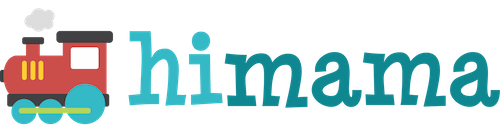 PARTICIPATION AGREEMENTTo email and publish my child’s work, photographs, or videos via Himama.To: Parent/Legal Guardian,Please read this page carefully. It includes information about safety and security issues associated with privacy and behavior. In the interest of safety and security we require parent permission for the publishing of children’s work, photographs, or videos through a software program called HiMama (the “Program”). By signing this form, you grant permission for us to photograph or video your child for the purposes of sharing this information with you through the program. You will also receive updates and information about your child through the program in the email you have provided herein. Note that sometimes other children in the center may feature in photos, videos, or stories of your child. By giving your consent you agree not to share photos or video of any child, other than your own, outside the Program without permission. To learn more about the Program please visit www.himama.com. Please complete, sign, and return this form to the center if you wish to participate. We encourage you to contact us if you have any questions. I hereby acknowledge that I wish to voluntarily participate in the program, Himama:My Child’s Name:____________________________________________________My Name:___________________________________________________________My Email: ___________________________________________________________Signature: __________________________________ Date: ____________________NOTE: After being added to the program by the director, you will receive a “welcome” letter from Himama (this is sometimes sent to your junk email). Please take the steps to register, add any family members you would like to receive updates to your child’s profile, and set up your payment option. 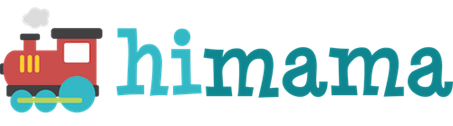 Please complete the Pre-Authorized Direct Debit (PAD) Plan agreement below.I/we authorize Davidson Preschool and the financial institution designated to withdraw funds from my bank account through the Himama Program. This authorization is for Davidson Preschool’s withdrawal of monthly tuition fees. This authority is to remain in effect until Davidson Preschool has received written notification from me/us of its change or termination.  Name(s): ____________________________________________________________________________Authorized Signature(s): _________________________________________________________________DATE:____________Note: This is a permission slip. You will set up your own payment plan through your child’s Himama profile. Social Media Release FormBy signing this form, I am granting Davidson Preschool permission to publish photos and videos of my child and my child’s work. We will make daily posts onto our Facebook platform, Davidson Preschool-Lexington. This is for school purposes only. Please note that our Facebook profile is a public platform. We attempted to change the privacy settings, but due to the creation of the page being public, we are unable to change the setting to private. I, ________________________________, grant permission for Davidson Preschool to post pictures and videos of my child and my child’s work to the Facebook page, Davidson Preschool-Lexington. This is a public profile. Child’s Name:________________________Signature: __________________________Date: ______________________________This is your child’s registration packet for the 2024-2025 school year. Your next form will be your acceptance letter. You will receive more information and your parent handbook at parent only orientation, August 2024.Please contact the director, Bryttny Berg, if you have any questions. Thank you and we GREATLY look forward to having your children attend Davidson Preschool! Father’s Name_______________________________Address____________________________________City______________________ State____Zip______Home Phone_________________________________Occupation__________________________________Employer___________________________________Work Phone_________________________________Cell Phone__________________________________E-mail______________________________________Mother’s Name_____________________________Address___________________________________City______________________ State____Zip_______Home Phone________________________________Occupation__________________________________Employer____________________________________Work Phone_________________________________Cell Phone__________________________________E-mail______________________________________